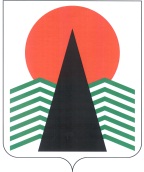 АДМИНИСТРАЦИЯ  НЕФТЕЮГАНСКОГО  РАЙОНАпостановлениег.НефтеюганскОб утверждении порядка ведения Реестра проектов в администрации Нефтеюганского районаВ соответствии с Положением о системе управления проектной деятельностью в администрации Нефтеюганского района, утвержденного постановлением администрации Нефтеюганского района от 28.11.2016 № 2126-па, во исполнение пункта 2 приказа Департамента проектного управления Ханты-Мансийского автономного округа - Югры от 11.08.2016 № 6-нп «О Регламенте управления портфелем проектов»  п о с т а н о в л я ю:Утвердить:Порядок ведения Реестра проектов в администрации Нефтеюганского района согласно приложению № 1.Форму Реестра проектов в администрации Нефтеюганского района согласно приложению № 2.Настоящее постановление подлежит размещению на официальном сайте органов местного самоуправления Нефтеюганского района.Контроль за выполнением постановления возложить на заместителей главы Нефтеюганского района по курируемым направлениям деятельности.Глава района 					 		Г.В.ЛапковскаяПриложение № 1к постановлению администрации Нефтеюганского районаот 07.03.2017 № 359-паПОРЯДОК ведения Реестра проектов в администрации Нефтеюганского района(далее – Порядок) I. Общие положенияНастоящий Порядок регламентирует организацию деятельности муниципального проектного офиса по ведению Реестра проектов в администрации Нефтеюганского района, утвержденного постановлением администрации Нефтеюганского района от 28.11.2016 № 2126-па (далее – Реестр). Термины, применяемые в Порядке, соответствуют терминам, применяемым в Положении о системе управления проектной деятельностью администрации Нефтеюганского района, утвержденного постановлением администрации Нефтеюганского района от 28.11.2016 № 2126-па (далее – Положение). Реестр ведется по форме, утверждаемой постановлением администрации Нефтеюганского района.Реестр ведется в электронном виде на русском языке путем внесения 
в Реестр реестровых записей. Ежеквартально Реестр распечатывается и заверяется подписью руководителя муниципального проектного офиса, подшивается для хранения.II. Порядок ведения РеестраВедение Реестра включает:а) получение документа, являющегося основанием для внесения сведений 
в Реестр (внесения изменений и исправлений в Реестр);б) внесение сведений о проекте в Реестр при его запуске; в) внесение исправлений в Реестр;г) внесение изменений в Реестр.Основанием для включения сведений в Реестр является решение о принятии проектной инициативы и запуске проекта в соответствии с Положением. Реестровые записи вносятся в Реестр (в том числе исправляются, изменяются) сотрудником муниципального проектного офиса, назначенным ответственным за ведение Реестра, в том числе за полноту, достоверность и актуальность содержащихся в Реестре сведений (далее – ответственный сотрудник).Сведения о проекте вносятся в Реестр в течение трех рабочих дней со дня оформления надлежащим образом уполномоченным органом решения о запуске проекта.При запуске проекта в Реестр вносятся следующие сведения:шифр проекта в формате ААА-МПО, где ААА – очередной номер проекта 
по порядку в Реестре;наименование проекта. Заполняется в соответствии с документом, содержащим решение о запуске проекта;дата принятия решения о запуске проекта. Указывается дата, когда принято решение о запуске проекта;орган, принявший решение о запуске проекта (муниципальный проектный офис или Проектный комитет администрации Нефтеюганского района);куратор, руководитель, заказчик проекта. Графы заполняются в соответствии с документом, содержащим решение о запуске проекта и в соответствии с принятой проектной инициативой. Указывается фамилия, имя, отчество, должность указанных лиц;расходы на реализацию проекта. Заполняется в соответствии со сведениями, содержащимися в принятой проектной инициативе;дата завершения проекта. При запуске проекта указывается месяц и год завершения проекта в соответствии со сведениями, содержащимися в принятой проектной инициативе;портфель проектов, в который включен проект. Указывается при включении проекта в сформированный портфель проектов. Если проект не включен в портфель проектов, поле не заполняется. Заполняется в соответствии со сведениями, содержащимися в принятой проектной инициативе;стадия жизненного цикла проекта. При запуске проекта указывается стадия «Планирование». В дальнейшем стадии указываются в соответствии с Положением, 
в течение трех рабочих дней с момента изменения стадии и поступления 
в муниципальный проектный офис соответствующих документов;ответственный сотрудник муниципального проектного офиса по проекту.Если при запуске проекта принято решение в отношении сведений, указанных в подпунктах «д», «е», «ж», «и» пункта 9 настоящего Порядка, соответствующие графы в Реестре заполняются согласно принятому решению.Иные сведения (о номере и дате документа о закрытии проекта, примечания) вносятся в Реестр по мере возникновения соответствующих оснований.Основанием для внесения исправлений в Реестр является решение руководителя муниципального проектного офиса, в котором назначен ответственный сотрудник, принятое в случае обнаружения технической ошибки в сведениях Реестра (описка, опечатка, грамматическая или арифметическая ошибка).Основаниями для внесения изменений (в том числе связанных 
с дополнительным внесением сведений) в Реестр являются:а) утверждение паспорта проекта. Сведения в Реестре, внесенные при запуске проекта, приводятся в соответствие со сведениями, содержащимися в утвержденном паспорте проекта;б) утверждение запроса на изменение паспорта проекта. Сведения в Реестре приводятся в соответствие со сведениями, содержащимися в утвержденном запросе на изменение;в) утверждение управленческих документов по проекту, являющихся основанием для изменения текущей стадии жизненного цикла проекта.Внесение изменений в Реестр осуществляется путем изменения сведений 
в существующей реестровой записи (без введения новой реестровой записи).Внесение изменений осуществляется в течение трех рабочих дней со дня поступления в муниципальный проектный офис соответствующих документов, сведений, являющихся основанием для изменений.Приложение № 2к постановлению администрации Нефтеюганского районаот 07.03.2017 № 359-паРЕЕСТРпроектов администрации Нефтеюганского района07.03.2017№ 359-па№ 359-паШифр проектаНаименованиепроектаДата принятия решения о запуске проектаОрган, принявший решение о запуске проектаКураторпроектаЗаказчик проектаРуководительпроектаРасходы на реализацию проекта,(тыс.руб.)Дата завершения проектаПортфель проектов, в который включен проектСтадиижизненного цикла проектаНомер и дата документа о закрытии проектаОтветственный сотрудник муниципального проектного офиса по проектуПримечание1234567891011121314